Publicado en  el 10/03/2015 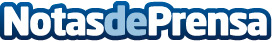 Se presenta en el Ayuntamiento de Barcelona la nueva edición del Barcelona Open Banc Sabadell de tenisDatos de contacto:Nota de prensa publicada en: https://www.notasdeprensa.es/se-presenta-en-el-ayuntamiento-de-barcelona-la_1 Categorias: Otros deportes http://www.notasdeprensa.es